BHARATHIARUNIVERSITY:COIMBATORE641046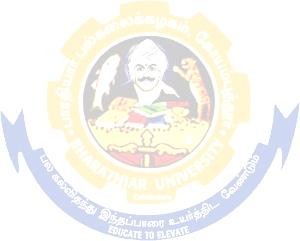 B.A.EnglishLiteratureforAffiliatedColleges(Forthestudents admitted duringtheacademicyear 2022–23onwards)*NoContinuousInternalAssessment(CIA).OnlyUniversityExaminations.**NoUniversityExaminations. OnlyContinuousInternalAssessment (CIA).PartPartTitleoftheCourseCreditsHoursHoursHoursMaximumMarksMaximumMarksMaximumMarksPartPartTitleoftheCourseCreditsTheoryPracticalPracticalCIAESETotalFIRSTSEMESTERFIRSTSEMESTERFIRSTSEMESTERFIRSTSEMESTERFIRSTSEMESTERFIRSTSEMESTERFIRSTSEMESTERFIRSTSEMESTERFIRSTSEMESTERFIRSTSEMESTERITAMILITAMILI46505050100IIENGLISH IENGLISH I46505050100IIICOREI– PROSEICOREI– PROSEI45505050100IIICORE II– FICTIONICORE II– FICTIONI45505050100IIIALLIED I–SocialHistoryofEnglandALLIED I–SocialHistoryofEngland46505050100IVEnvironmentalStudies*EnvironmentalStudies*22----5050TotalTotalTotal2230250250300550SECONDSEMESTERSECONDSEMESTERSECONDSEMESTERSECONDSEMESTERSECONDSEMESTERSECONDSEMESTERSECONDSEMESTERSECONDSEMESTERSECONDSEMESTERSECONDSEMESTERITAMILIITAMILII46505050100IIENGLISHII ENGLISHII 2425252550Language Proficiency for Employability   http://kb.naanmudhalvan.in/Special:Filepath/Cambridge_Course_Details.pdfLanguage Proficiency for Employability   http://kb.naanmudhalvan.in/Special:Filepath/Cambridge_Course_Details.pdf22---50IIICOREIII– POETRYICOREIII– POETRYI45505050100IIICOREIV–DRAMA ICOREIV–DRAMA I45505050100IIIALLIED II–Historyof EnglishLiteratureALLIED II–Historyof EnglishLiterature46505050100IVValue–Education–HumanRights*Value–Education–HumanRights*22----5050TotalTotalTotal2230250250300550THIRDSEMESTERTHIRDSEMESTERTHIRDSEMESTERTHIRDSEMESTERTHIRDSEMESTERTHIRDSEMESTERTHIRDSEMESTERTHIRDSEMESTERTHIRDSEMESTERTHIRDSEMESTERITAMILIIITAMILIII46505050100IIENGLISHIIIENGLISHIII46505050100IIICOREV–PROSEIICOREV–PROSEII44505050100IIICOREVI–FICTION IICOREVI–FICTION II44505050100IIIALLIED III–LiteraryFormsALLIED III–LiteraryForms45505050100IVJOBORIENTEDCOURSE–PAPER1- LanguageskillIJOBORIENTEDCOURSE–PAPER1- LanguageskillI3330304575IVTamil**/AdvancedTamil*(OR)Non-MajorElective –I(YogaforHumanExcellence)*/Women‟sRights*Tamil**/AdvancedTamil*(OR)Non-MajorElective –I(YogaforHumanExcellence)*/Women‟sRights*22----5050Digital Skills for EmployabilityDigital Skills for Employability2225252550TotalTotal2730305305370675FOURTHSEMESTERFOURTHSEMESTERFOURTHSEMESTERFOURTHSEMESTERFOURTHSEMESTERFOURTHSEMESTERFOURTHSEMESTERFOURTHSEMESTERITAMILIV465050100IIENGLISHIV465050100IIICOREVII–POETRYII445050100IIICOREVIII–DRAMAII445050100IIIALLIED IV – LiteraryCriticism345050100IVJOBORIENTEDCOURSE–PAPERII-LanguageskillII22304575Digital Skills for Employability 22252550IVTamil**/AdvancedTamil*(OR) Non -Major Elective –II-GeneralAwareness*22--5050TotalTotal2530305370675FIFTHSEMESTERFIFTHSEMESTERFIFTHSEMESTERFIFTHSEMESTERFIFTHSEMESTERFIFTHSEMESTERFIFTHSEMESTERFIFTHSEMESTERIIICORE IX – ENGLISHLANGUAGETEACHING465050100IIICOREX–INDIANWRITINGINENGLISH465050100IIICOREXI–AMERICANLITERATURE465050100IIICOREXII–COMMONWEALTHLITERATURE455050100IIIELECTIVE–I345050100IVVALUEADDEDCOURSE–PAPER I-StudyofEnglishPhonetics- I33304575Marketing and Design Tools22252550TotalTotal2430305320625SIXTHSEMESTERSIXTHSEMESTERSIXTHSEMESTERSIXTHSEMESTERSIXTHSEMESTERSIXTHSEMESTERSIXTHSEMESTERSIXTHSEMESTERIIICOREXIII–SHAKESPEARE455050100IIICOREXIV–GENDERSTUDIES455050100IIICORE XV– INDIANLITERATUREINENGLISHTRANSLATION455050100IIIELECTIVE–II35304575IIIELECTIVE–III35304575IVVALUEADDEDCOURSE–PAPER II- Study of EnglishPhonetics- II33304575Employability Readiness22252550VExtensionActivities**2-50--50TotalTotal2530315310625GrandTotalGrandTotal145180173019703700ListofElectivePapersListofElectivePapersListofElectivePapersELECTIVEAENGLISHFORCOMPETITIVEEXAMSBSTUDYOFINDIANTHEATERCPUBLICSPEAKINGELECTIVEACOMMUNICATIVEENGLISHBFUNDAMENTALSOFCOMPARATIVE LITERATURECWRITINGSKILLSELECTIVEAINTRODUCTIONTOLINGUISTICSBSTUDYINGNOVELSCTRANSLATIONTASKS